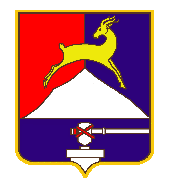 СОБРАНИЕ  ДЕПУТАТОВ     УСТЬ-КАТАВСКОГО ГОРОДСКОГО ОКРУГАЧЕЛЯБИНСКОЙ ОБЛАСТИДесятое заседаниеРЕШЕНИЕот 28.09.2022 года       №  125                                                     г. Усть-Катав  О внесении изменений в решение Собрания депутатов Усть-Катавского городского округа от 26.11.2010 №228 «Об утверждении перечня имущества, предназначенного для передачи во владение и (или) пользование субъектам малого и среднего предпринимательства»Руководствуясь Федеральным законом от 24.07.2007 года №209-ФЗ «О развитии малого и среднего предпринимательства в Российской Федерации», Уставом Усть-Катавского городского округа, Собрание депутатовРЕШАЕТ: 	1.Внести в решение Собрания депутатов Усть-Катавского городского округа от 26.11.2010 №228 «Об утверждении перечня имущества, предназначенного для передачи во владение и (или) пользование субъектам малого и среднего предпринимательства» следующие изменения:1.1. Дополнить Перечень муниципального недвижимого имущества, предназначенного для передачи во владение и (или) пользование субъектам малого и среднего предпринимательства, и организациям, образующим инфраструктуру поддержки субъектов малого и среднего предпринимательства, следующим объектом:- стол производственный инвентарный №01630024.	2.Опубликовать настоящее решение в газете «Усть-Катавская неделя» и разместить на официальном сайте Усть-Катавского городского округа www.ukgo.su.	3.Контроль за исполнением настоящего решения возложить на председателя комиссии по финансово-бюджетной и экономической политике С.Н.Федосову.Председатель Собрания депутатов Усть-Катавского городского округа                                               С.Н.Пульдяев